附件2:286路线路走向示意图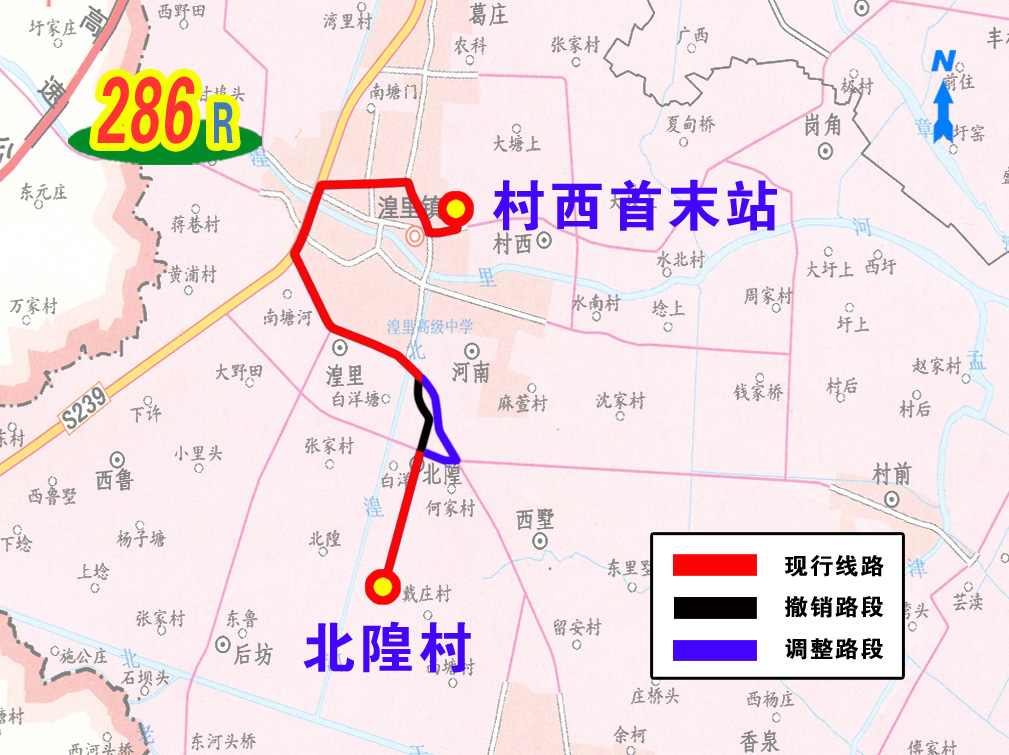 